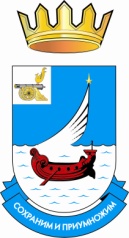 СОВЕТ ДЕПУТАТОВ ТРЕТЬЕГО СОЗЫВА ГАГАРИНСКОГО СЕЛЬСКОГО ПОСЕЛЕНИЯГАГАРИНСКОГО РАЙОНА СМОЛЕНСКОЙ ОБЛАСТИРЕШЕНИЕот 19 октября  2018 года						 № 37_О выражении мнения населения Гагаринского сельского поселения Гагаринского района Смоленской области по вопросу преобразования муниципальных образованийВ соответствии с частью 3 статьи 13 Федерального закона от 6 октября               2003 года  № 131-ФЗ «Об общих принципах организации местного самоуправления в Российской Федерации», учитывая результаты публичных слушаний по вопросу преобразования муниципальных образований, Совет депутатов Гагаринского сельского поселения Гагаринского района Смоленской области  РЕШИЛ:   1. Дать согласие населения Гагаринского сельского поселения Гагаринского района Смоленской области  на преобразование муниципальных образований путем объединения Гагаринского сельского поселения Гагаринского района Смоленской области, Пречистенского сельского поселения Гагаринского района Смоленской области, Акатовского сельского поселения Гагаринского района Смоленской области, Ашковского сельского поселения Гагаринского района Смоленской области, Баскаковского сельского поселения Гагаринского района Смоленской области и Родомановского сельского поселения Гагаринского района Смоленской области с созданием вновь образованного муниципального образования – Гагаринского сельского поселения Гагаринского района Смоленской области
 с административным центром – деревня Клушино.2. Настоящее решение направить в Гагаринскую районную Думу.3. Настоящее решение вступает в силу с момента его подписания.4. Настоящее решение подлежит официальному опубликованию в газете «Гжатский вестник».Исполняющий полномочияГлавы муниципального образованияГагаринского сельского поселения Гагаринского района Смоленской области                            	     В. В. Максимов        